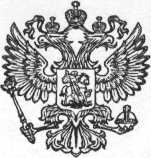 БРЯНСКАЯ ОБЛАСТЬ  КЛИМОВСКИЙ  РАЙОНЧУРОВИЧСКАЯ СЕЛЬСКАЯ АДМИНИСТРАЦИЯ                                                     ПОСТАНОВЛЕНИЕОт  26.09.2023 годас. Чуровичи                                              № 16Об утверждении регламента реализации полномочий главного администратора доходов бюджета МО «Чуровичское сельское поселение» Климовского муниципального района Брянской области по взысканию дебиторской задолженности по платежам в бюджет, пеням и штрафам по нимВ соответствии с п. 2 ст. 160.1 Бюджетного кодекса Российской Федерации, руководствуясь приказом Минфина России от 18.11.2022 N 172н "Об утверждении общих требований к регламенту реализации полномочий администратора доходов бюджета по взысканию дебиторской задолженности по платежам в бюджет, пеням и штрафам по ним"    ПОСТАНОВЛЯЮ:1. Утвердить Регламент реализации полномочий главного администратора доходов бюджета МО «Чуровичское сельское поселение» Климовского муниципального района Брянской области по взысканию дебиторской задолженности по платежам в бюджет, пеням и штрафам по ним согласно приложению.2. Настоящее постановление вступает в силу со дня его официального опубликования.3. Разместить настоящее постановление на сайте администрации Чуровичской сельской администрации Климовского района в информационно-коммуникационной сети «Интернет». 4. Контроль за исполнением настоящего постановления оставляю за собой.И.о. главы Чуровичской сельской администрации                                          С.С. Минченко           	         Приложение № 1к постановлению Чуровичской сельской  администрации  Климовского районаот 26.09.2023 года  № 16Регламентреализации полномочий администратора доходов бюджета МО «Чуровичское сельское поселение» Климовского муниципального района Брянской области по взысканию дебиторской задолженности по платежам в бюджет, пеням и штрафам по ним.Общие положенияРегламент реализации полномочий администратора доходов бюджета муниципального образования «Чуровичское сельское поселение» Климовского муниципального района Брянской области по взысканию дебиторской задолженности по платежам в бюджет, пеням и штрафам по ним  устанавливает порядок реализации полномочий администратора  доходов бюджета  муниципального образования «Чуровичское сельское поселение» Климовского муниципального района Брянской области (далее по тексту - муниципальное образование, бюджет муниципального образования соответственно)- Чуровичской сельской администрации Климовского района (далее по тексту-Администрация) по взысканию дебиторской задолженности по платежам в бюджет, пеням и штрафам по ним, в свою очередь являющимися источниками формирования доходов бюджета муниципального образования.Регламент разработан в целях реализации комплекса мер, направленных на улучшение качества администрирования доходов бюджета муниципального образования, сокращение просроченной дебиторской задолженности и принятия, своевременных мер по ее взысканию, а также усиление контроля  за поступлением неналоговых доходов, администрируемых Администрацией.Регламент устанавливает перечень мероприятий по реализации полномочий, направленных на взыскание дебиторской задолженности по доходам по видам платежей.Понятия и определения, используемые в Регламенте, понимаются в значении, используемом законодательством Российской Федерации, если иное прямо не оговорено в Регламенте.Обеспечивающими реализацию полномочий по работе с дебиторской задолженностью по доходам в случаях, предусмотренных Регламентом, являются: глава Чуровичской сельской  администрации Климовского района, главный бухгалтер, ведущий специалист Чуровичской сельской администрации.Мероприятия по недопущению образования просроченной дебиторской задолженности по доходам, выявлению факторов, влияющих на образование просроченной дебиторской задолженности по доходамГлава Чуровичской сельской  администрации Климовского района, главный бухгалтер, ведущий специалист Чуровичской сельской администрации осуществляют:а) контроль за правильностью исчисления, полнотой и своевременностью осуществления платежей в бюджет муниципального образования, пеням и штрафам по ним, в том числе:- за фактическим зачислением платежей в бюджет МО «Чуровичское сельское поселение» Климовского муниципального района Брянской области в размерах и сроки, установленные законодательством Российской Федерации, договором (муниципальным контрактом, соглашением);- за погашением (квитированием) начислений соответствующими платежами, являющимися источниками формирования доходов бюджета муниципального образования, в Государственной информационной системе о государственных и муниципальных платежах, предусмотренной статьей 21.3 Федерального закона от 27.07.2010 № 210-ФЗ «Об организации предоставления государственных и муниципальных услуг» (далее по тексту - ГИС ГМП);- за исполнением графика платежей в связи с предоставлением отсрочки или рассрочки уплаты платежей и погашением дебиторской задолженности по доходам, образовавшейся в связи с неисполнением графика уплаты платежей в бюджет муниципального образования, а также за начислением процентов за предоставленную отсрочку и рассрочку и пени (штрафы) за просрочку уплаты платежей в бюджет муниципального образования в порядке и случаях, предусмотренных законодательством Российской Федерации;- за своевременным начислением неустойки (штрафов, пени);- за своевременным составлением первичных учетных документов, обосновывающих возникновение дебиторской задолженности или оформляющих операции по ее увеличению (уменьшению);- проведение инвентаризации расчетов с должниками, включая сверку данных по доходам бюджета муниципального образования на основании информации о непогашенных начислениях, содержащейся в ГИС ГМП, в том числе оценки ожидаемых результатов работы по взысканию дебиторской задолженности по доходам, признания дебиторской задолженности по доходам сомнительной;- проведение мониторинга финансового (платежного) состояния должников, в том числе при проведении мероприятий по инвентаризации дебиторской задолженности по доходам, в частности, на предмет:- наличия сведений о взыскании с должника денежных средств в рамках исполнительного производства;- наличия сведений о возбуждении в отношении должника дела о банкротстве.2.2. Решение о признании безнадежной к взысканию задолженности по платежам в бюджет муниципального образования и о списании своевременно принимается комиссией по списанию начисленных сумм неустоек (штрафов, пеней) по муниципальным контрактам (договорам), заключенным для обеспечения нужд Чуровичской сельской администрации Климовского района Брянской области.2.3. Структурные подразделения могут проводить иные мероприятия в целях недопущения образования просроченной дебиторской задолженности по доходам, выявления факторов, влияющих на образование просроченной дебиторской задолженности по доходам.Мероприятия по урегулированию дебиторской задолженности по                                                   доходам в досудебном порядкеМероприятия по урегулированию дебиторской задолженности по доходам в досудебном порядке (со дня истечения срока уплаты соответствующего платежа в бюджет муниципального образования (пеней, штрафов) до начала работы по их принудительному взысканию) включают в себя:- направление требования должнику о погашении образовавшейся задолженности (в случаях, когда денежное обязательство не предусматривает срок его исполнения и не содержит условия, позволяющего определить этот срок, а равно в случаях, когда срок исполнения обязательства определен моментом востребования);- направление претензии должнику о погашении образовавшейся задолженности в досудебном порядке в установленном законом или договором (контрактом) срок досудебного урегулирования в случае, когда претензионный порядок урегулирования спора предусмотрен процессуальным законодательством Российской Федерации, договором (контрактом);- направление в сектор муниципального контроля Администрации Климовского района по представлению в деле о банкротстве и в процедурах,  применяемых в деле о банкротстве, требований об уплате обязательных платежей и требований Администрации по денежным обязательствам, уведомлений о наличии задолженности по обязательным платежам или о задолженности по денежным обязательствам перед Администрацией при предъявлении (объединении) требований в деле о банкротстве и в процедурах, применяемых в деле о банкротстве.3.2. Глава Чуровичской сельской  администрации, главный бухгалтер, ведущий специалист Чуровичской сельской администрации во взаимодействии с сектором муниципального контроля Администрации Климовского района обеспечивает рассмотрение вопроса о возможности расторжения договора (муниципального контракта, соглашения), предоставления отсрочки (рассрочки) платежа, реструктуризации дебиторской задолженности по доходам в порядке, в сроки и в случаях, предусмотренных законодательством Российской Федерации и (или) договором (муниципальным контрактом, соглашением).3.3. Глава Чуровичской сельской  администрации, главный бухгалтер, ведущий специалист Чуровичской сельской администрации при выявлении в ходе контроля за поступлением доходов в бюджет муниципального образования нарушений контрагентом условий договора (муниципального контракта, соглашения) в части, касающейся неуплаты дебиторской задолженности, в срок не позднее 30 (тридцати) календарных дней с момента образования просроченной дебиторской задолженности производит расчет задолженности и информирует сектор муниципального контроля Администрации Климовского района.3.4. Сектор муниципального контроля Администрации Климовского района направляет требование (претензию) о ее погашении в течение 15 (пятнадцати) дней со дня получения информации главе Чуровичской сельской  администрации Климовского района, главному бухгалтеру, ведущему специалисту Чуровичской сельской администрации.3.5. Требование (претензия) об имеющейся просроченной дебиторской задолженности и пени направляется в адрес должника способом, обеспечивающим подтверждение такого направления (получения должником).3.6. Требование (претензия) содержит:- наименование должника, адрес в соответствии с условиями договора (муниципального контракта, соглашения);- период образования задолженности;- расчет суммы задолженности основного долга и пени;- сумма штрафных санкций (при их наличии);- меры ответственности за нарушение договорных обязательств в соответствии с договором (муниципальным контрактом, соглашением) и законодательством Российской Федерации;- ссылки на пункты договора (муниципального контракта, соглашения), законодательство Российской Федерации, которые нарушены должником;- срок для добровольного перечисления задолженности;- реквизиты для перечисления задолженности;- информация об ответственном исполнителе (установочные данные, контактный телефон).3.7. При добровольном исполнении обязательств в срок, указанный в требовании (претензии), претензионная работа в отношении должника прекращается.Мероприятия по принудительному взысканию дебиторской задолженности по доходамПри отсутствии добровольного исполнения требования (претензии) должником в установленный для погашения задолженности срок, а также при погашении должником просроченной дебиторской задолженности в неполном объеме, взыскание производится в судебном порядке.Сектор муниципального контроля Администрации Климовского района в течение 20 (двадцати) рабочих дней организует работу по взысканию просроченной дебиторской задолженности в судебном порядке.При наличии объективных оснований в установленные законодательством Российской Федерации сроки, в случае вынесения судом судебного акта о полном или частичном отказе в удовлетворении заявленных Администрацией исковых требований сектором муниципального контроля Администрации Климовского района незамедлительно обеспечивается принятие исчерпывающих мер по обжалованию такового.После вступления в законную силу судебного акта, удовлетворяющего (частично или полностью) исковые требования Администрации сектор муниципального контроля Администрации Климовского района организует работу по направлению на исполнение исполнительных документов в порядке и сроки, установленные законодательством Российской Федерации.В случае если до вынесения судом решения требования об уплате исполнены должником добровольно, сектор муниципального контроля Администрации Климовского района в установленном законодательством Российской Федерации порядке заявляет об отказе от исковых требований.Мероприятия по взысканию просроченной дебиторской задолженности в рамках исполнительного производстваСектор муниципального контроля Администрации Климовского района, в течение 10 (десяти) рабочих дней с момента вступления исполнительного документа в законную силу, либо поступления исполнительного документа в Администрацию направляет последний в соответствующее подразделение Федеральной службы судебных приставов Российской Федерации (далее по тексту-служба судебных приставов), а при наличии актуальных сведений о счетах должника в кредитной организации - в соответствующую кредитную организацию.На стадии принудительного исполнения судебного акта о взыскании просроченной дебиторской задолженности с должника, сектор муниципального контроля Администрации Климовского района осуществляет информационное взаимодействие с службой судебных приставов, в т.ч.:- направляет заявления (ходатайства) о предоставлении информации о ходе исполнительного производства (о проведенных мероприятиях по принудительному исполнению судебного акта на стадии исполнительного производства, о сумме непогашенной задолженности по исполнительному производству, о наличии данных об объявлении розыска должника, его имущества, об изменении состояния счета(ов) должника, имуществе и правах имущественного характера должника на дату запроса);- осуществляет мониторинг соблюдения сроков взыскания просроченной дебиторской задолженности в рамках исполнительного производства, установленных Федеральным законом от 02.10.2007 № 229-ФЗ «Об исполнительном производстве»;- проводит мониторинг эффективности взыскания просроченной дебиторской задолженности в рамках исполнительного производства.5.3. При установлении факта бездействия должностных лиц обеспечивается принятие исчерпывающих мер по обжалованию актов государственных органов (организаций) и должностных лиц при наличии к тому обоснованных оснований.